Section 5-4  Composition of OrdinatesComposition of Ordinates is the process of forming a new graph by adding two sinusoids or multiplying two sinusoids.  (find the critical points on each graph, and then either add the y-coordinates together or multiply them, depending on the problem) 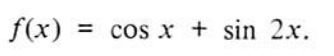 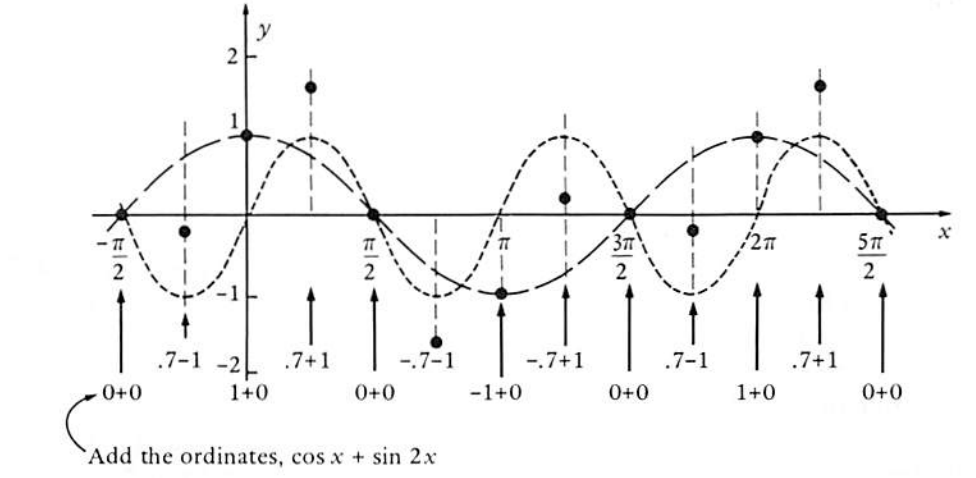 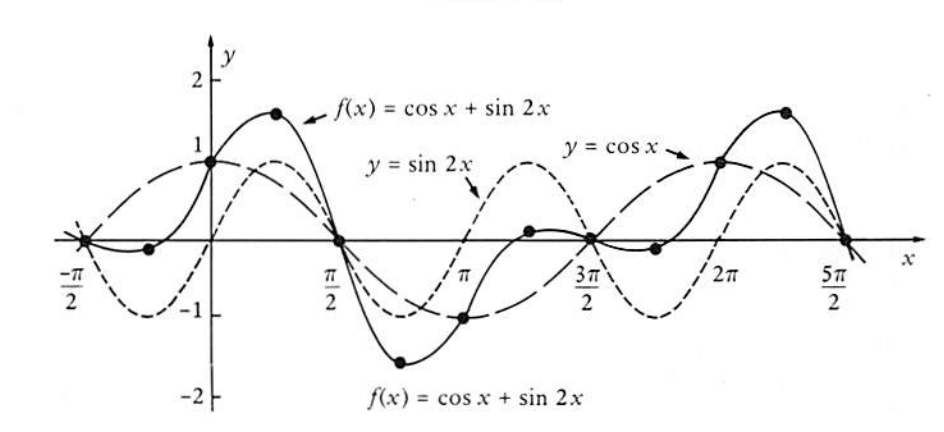 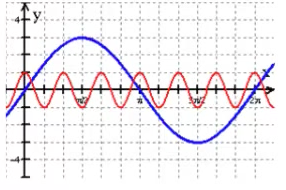 Multiplying two sinusoids is similar, but instead of adding the y-coordinates together, you multiply them.  